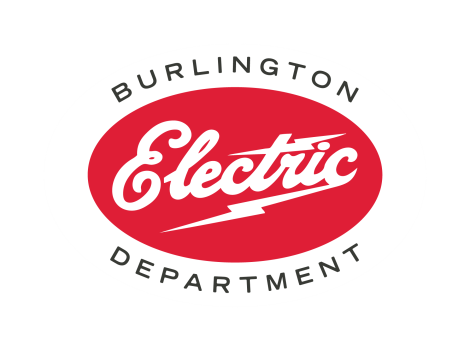 Scholarship ApplicationPlease answer each question in 100 words or less.  Applications are accepted on a rolling basis. Please email completed form to mailto:efficiency@burlingtonelectric.com. Why are you interested in attending this class? How would you utilize your newly acquired knowledge to advance construction practices in Burlington?Please tell us about a recent or planned renovation or new construction project that could be classified as high performance/low-carbon.  What were the keys to the project’s success and what were the obstacles?If you have experience working in Burlington, how could BED and the City help to improve the outcome of your projects? (BED will not share your contact information)Name_______________________________________Email________________________________________Business Name________________________________Mailing Address________________________________Phone Number_________________________________ 